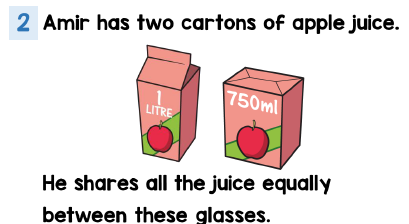 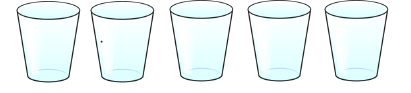 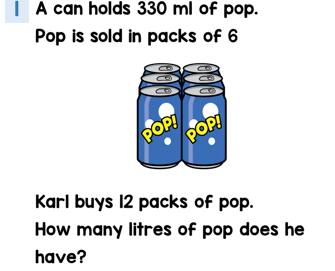 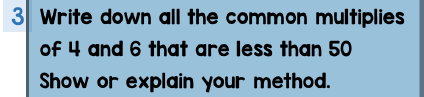 W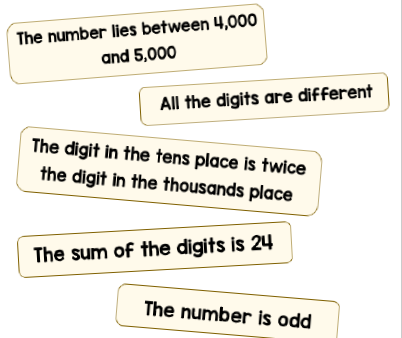 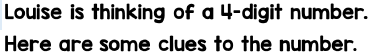 What could her number be?